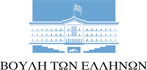 ΙΛΧΑΝ ΑΧΜΕΤ Βουλευτής Ροδόπης-Κίνημα Αλλαγής Αθήνα 1-9-2021 ΑΝΑΦΟΡΑΠΡΟΣ: Υπουργό Παιδείας & Θρησκευμάτων  κ. Νίκη Κεραμέως  ΘΕΜΑ: Αναστολή λειτουργίας σχολικών μονάδων στον δήμο Μαρωνείας –Σαπών της Π.Ε. Ροδόπης Κυρία Υπουργέ,Σας διαβιβάζω το ομόφωνο ψήφισμα του δημοτικού συμβουλίου του δήμου Μαρωνείας-Σαπών, σύμφωνα με το οποίο διαφωνεί κάθετα και κατηγορηματικά με την απόφαση για την αναστολή λειτουργίας μονάδων της Περιφερειακής Διεύθυνσης Πρωτοβάθμιας και Δευτεροβάθμιας Εκπαίδευσης ΑΜ-Θ .  Αυτό αφορά τόσο την αναστολή λειτουργίας του Γενικού Λυκείου Ξυλαγανής όσο και την αναστολή λειτουργίας του 2 θέσιου μειονοτικού σχολείου Αρσακείου. Σε κάθε περίπτωση και σύμφωνα με έγγραφο του δημάρχου το οποίο επίσης σας διαβιβάζω, σε περίπτωση που δεν αρθεί η απόφαση για την αναστολή λειτουργίας του Λυκείου Ξυλαγανής να θεσμοθετηθεί η λειτουργία Λυκειακών τμημάτων μέσα στο Γυμνάσιο, για να παραμείνει ζωντανή η προοπτική επαναλειτουργίας του Λυκείου στο άμεσο μέλλον. Ο αναφέρων Βουλευτής,Ιλχάν  Αχμέτ